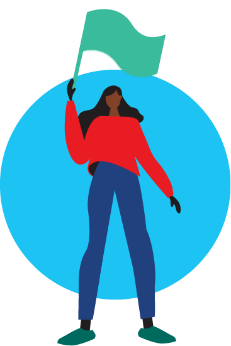 Есть много способов принять участие в программе Специальной Олимпиады, в том числе в качестве лидера-организатора мероприятий.Ваша роль в Специальной Олимпиаде постепенно будет меняться в зависимости от ваших интересов, целей и уделяемого времени. Ниже представлен один из вариантов пути, по которому вы можете пойти как представитель Специальной Олимпиады.Атлет